Доклад Махмудов И.Р. – Самарский ГМУ «НОВЫЕ ТЕХНОЛОГИИ В ЛЕЧЕНИИ ПОДКОЖНЫХ РАЗРЫВОВ АХИЛЛОВА СУХОЖИЛИЯ»Доклад Маникайло А.Е - РНИМУ им. Н.И. Пирогова«РЕШЕНИЕ ВОПРОСА О РЕВАСКУЛЯРИЗАЦИИ И РЕПЛАНТАЦИИ ПРИ ТЯЖЕЛЫХ ТРАВМАХ ГОЛЕНИ. ОБЗОР ЛИТЕРАТУРЫ, КЛИНИЧЕСКИЕ НАБЛЮДЕНИЯ.»Доклад Логвинов А.Н. МГМСУ им. А.И. Евдокимова«КОНСЕРВАТИВНОЕ ЛЕЧЕНИЕ ПЕРЕЛОМОВ ГОЛЕНОСТОПНОГО СУСТАВА»Доклад Лыско А.M. - РНИМУ им. Н.И. Пирогова«ЛЕЧЕНИЕ ПЕРЕЛОМОВЫВИХОВ В СУСТАВЕ ЛИСФРАНКА»Доклад Исаев Г.Б.- Смоленский ГМУ «ОСОБЕННОСТИ ДИАГНОСТИКИ ДЕФОРМАЦИЙ СТОПС ИСПОЛЬЗОВАНИЕМ ПРОГРАММНО-АППАРАТНОГОПЛАНТОГРАФИЧЕСКОГО КОМПЛЕКСА «ПОДОСКАН»»14:30-15:00 Время дискуссий.15:00 Закрытие Конференции.Приглашаем Вас принять участие вXIV Межвузовской Студенческой Конференции “Актуальные Вопросы Травматологии и Ортопедии”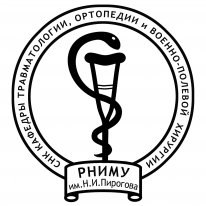 РНИМУ им.Н.И. ПироговаКафедра Травматологии, Ортопедии и ВПХ17 Апреля 2014 г. В 9:00, на базе 64 ГКБ  ул. Вавилова, 61 Москва, Россия.Программа9:00-10:00 Регистрация Участников10:00 Открытие Конференции. Приветствие Участникам10:20 Доктор Фолькер Атцродт (Компания Ceramtec)ЛЕКЦИЯ :”КЛИНИЧЕСКИЙ ОПЫТ   ПРИМЕНЕНИЯ РАЗЛИЧНЫХ МАТЕРИАЛОВ В ЭНДОПРОТЕЗАХ ТАЗОБЕДРЕННОГО СУСТАВА”.11:20 ДОКЛАДЫ УЧАСТНИКОВДоклад.Сеялова А,С. - Медицинский Институт "ФГАОУ ВПО СВФУ Им. М.К.Аммосова" «МЕДИКО-СОЦИАЛЬНЫЕ ПОСЛЕДСТВИЯ ТРАВМ НАСЕЛЕНИЯ Г. ЯКУТСКА ЗА 2007-2009 ГГ.»Доклад Ефремов Д. И. – РНИМУ им. Н.И. Пирогова««АНАЛИЗ ВЕНОЗНЫХ ТРОМБОЭМБОЛИЧЕСКИХ ОСЛОЖНЕНИЙ ПРИ ЭНДОПРОТЕЗИРОВАНИИ ТАЗОБЕДРЕННОГО СУСТАВА»Доклад Потапова А. И. – Рязанский ГМУ«СЛУЧАЙ УСПЕШНОГО ЛЕЧЕНИЯ ОЖОГА I-IV СТЕПЕНИ ПОЛОВИНЫ ПОВЕРХНОСТИ ТЕЛА»Доклад Егоров П.Л.- Медицинский Институт "ФГАОУ ВПО СВФУ Им. М.К.Аммосова"«ПЕРЕЛОМЫ ПРОКСИМАЛЬНОГО ОТДЕЛА ПЛЕЧЕВОЙ КОСТИ НА ФОНЕ СНИЖЕНИЯ МИНЕРАЛЬНОЙ ПЛОТНОСТИ КОСТНОЙ ТКАНИ»Доклад Колябин Д.С.- Воронежский ГМА им. Н.Н. БУРДЕНО «ПЕРЕЛОМЫ ПЛЕЧЕВОЙ КОСТИ У СПОРТСМЕНОВ АРМРЕСТЛИНГА»Доклад Обыденный Д.А. - РНИМУ им. Н.И. Пирогова«ЛЕЧЕНИЕ ПАЦИЕНТОВ С НЕ СТАБИЛЬНОСТЬЮ ЛОКТЕВОГО СУСТАВА В ОСТРЫЙ ПЕРИОД ТРАВМЫ»Доклад. Антонов А.А - РНИМУ им. Н.И. Пирогова «АНАЛИЗ РЕЗУЛЬТАТОВ ЛЕЧЕНИЯ ПЕРЕЛОМОВ ДЛИННЫХ ТРУБЧАТЫХ КОСТЕЙ У ДЕТЕЙ ОСТЕОСИНТЕЗОМ TEN.»12:30-13:00 Кофе Брейк.Доклад Аюб А.М.– РНИМУ им. Н.И. Пирогова «ВЫБОР МЕТОДА ПЕРВИЧНОЙ СТАБИЛИЗАЦИИ КОСТЕЙ ТАЗА ПРИ ПОЛИТРАВМЕ»Доклад. Хе М.В. – Воронежская ГМА им. Н.Н. БУРДЕНО «СРАВНИТЕЛЬНАЯ ОЦЕНКА КАЧЕСТВА ЖИЗНИ ПАЦИЕНТОВ С ЗАБОЛЕВАНИЯМИ ТАЗОБЕДРЕННЫХ СУСТАВОВ ПОСЛЕ ЭНДОПРОТЕЗИРОВАНИЯ И КОНСЕРВАТИВНОГО ЛЕЧЕНИЯ ЗА ПЯТИЛЕТНИЙ СРОК НА БАЗЕ ОРТОПЕДИЧЕСКОГО ОТДЕЛЕНИЯ БУЗ ВОКБ №1 Г. ВОРОНЕЖА»Доклад Никифоров П.В. - Медицинский Институт "ФГАОУ ВПО СВФУ Им. М.К.Аммосова"«КОКСО-ВЕРТЕБРАЛЬНЫЙ СИНДРОМ У БОЛЬНЫХ С АСЕПТИЧЕСКИМ НЕКРОЗОМ ГОЛОВКИ БЕДРЕННОЙ КОСТИ»Доклад Семенистый А.А. - Первый МГМУ Им. И.М. Сеченова «ПРИМЕНЕНИЕ МЕТОДА ЛОКАЛЬНОГО ОТРИЦАТЕЛЬНОГО ДАВЛЕНИЯ В ПРОФИЛАКТИКЕ ГНОЙНО-СЕПТИЧЕСКИХ ОСЛОЖНЕНИЙ ОТКРЫТЫХ ПЕРЕЛОМОВ КОСТЕЙ ГОЛЕНИ»Доклад.Альбалви А.И. - РУДН «СРАВНИТЕЛЬНОЕЭКСПЕРИМЕНТАЛЬНОЕ ИССЛЕДОВАНИЕ НАИБОЛЕЕ ЧАСТО ПРИМЕНЯЕМЫХ МЕТОДОВ НАЛОЖЕНИЯ ШВА АХИЛЛОВА СУХОЖИЛИЯ»